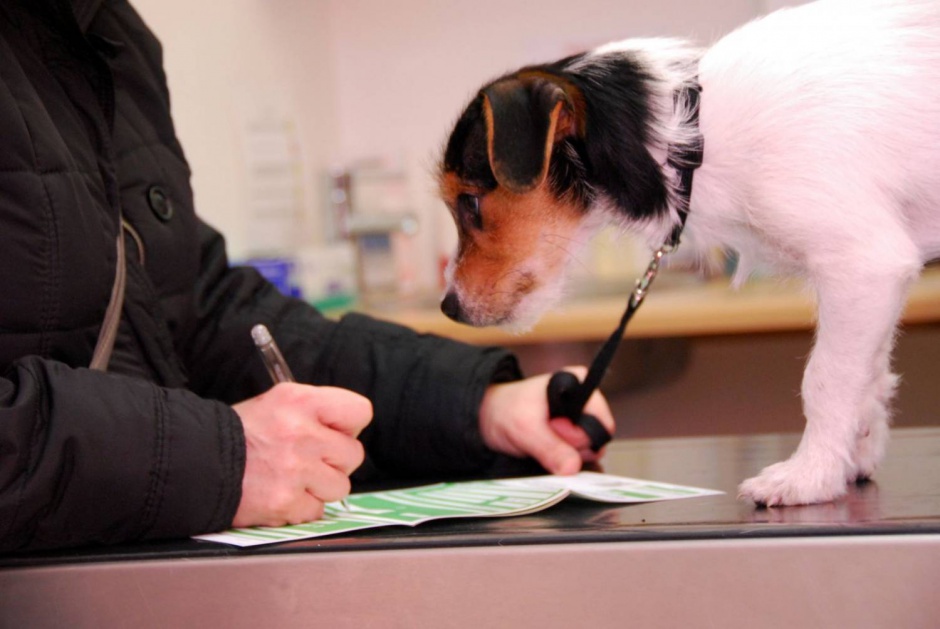 Кодекс Томской области об административных правонарушенияхСтатья 5.5 «Неисполнение обязанности по регистрации собак»Неисполнение обязанности по регистрации собак (введена Законом Томской области от 27.12.2013 № 229-ОЗ).                                                                                                                                                                                                                                                                                                                                                                                                                                                                                                                                                                                                                                                                                                                                                                                                                                                                                                                                                                                                                                                                                                                                                                                                                                                            Неисполнение владельцами собак установленной Законом  Томской области «О содержании собак и кошек в томской области» обязанности по регистрации собак в соответствующих учреждениях, подведомственных уполномоченному в области ветеринарии исполнительному органу государственной власти Томской области,-влечет предупреждение или наложение административного штрафа на граждан в размере  от пятисот до одной тысячи рублей; на должностных лиц-от одной тысячи до одной тысячи пятисот рублей, на юридических лиц-от трёх тысяч до пяти тысяч рублей.Регистрация домашних животных производится в целях:1.Учета домашних животных на территории Томской области;2.Создания реестра домашних животных;3.Предупреждения возникновения опасных для человека и животных болезней домашних животных.Регламентируется ФЗ № 154 от 13.08.10 «О содержании собак и кошек в Томской области».Регистрация домашних животных производится в заявительном порядке. Для регистрации домашнего животного владелец обязан предоставить ветеринарный паспорт домашнего животного с отметками о проведенных прививках по возрасту либо предоставить регистрируемое животное для одновременного проведения ветеринарных мероприятий, а также информацию об идентичных метках животного в виде клейма или чипа при их наличии.Собаки, достигшие 3-ех месячного возраста, независимо от породы подлежат обязательной регистрации по месту жительства владельца (по месту нахождения юридического лица) в течение 14 дней со дня достижения указанного возраста. Вновь приобретенные собаки в 3 месячном возрасте должны быть зарегистрированы в течении 14 дней со дня приобретения.Регистрация кошек производится по желанию владельца.Владелец домашнего животного имеет право бесплатно получить в органе, осуществляющем регистрацию домашних животных, информацию о нахождении мест для выгула животных, мест захоронения домашних животных, адреса общественных организаций и объединений владельцев домашних животных, ветеринарных учреждений.